5 класс. Вид глагола. Способы образования видовых парЦель: актуализировать понятие вида глагола, познакомиться со способами образования видовых пар глаголов. Выполняйте по порядку: Прочитайте. Чем отличаются пары слов: Читать - прочитать, брать-взять, петь-спеть. Что делать?                   Что сделать? Несовершенный вид    Совершенный вид Читать                               прочитатьБрать                                  взятьПеть                                    спеть. Они различаются по виду. Такие пары слов называются видовыми парами.Прочитайте и запомните правило: Как определить вид? Задать вопрос: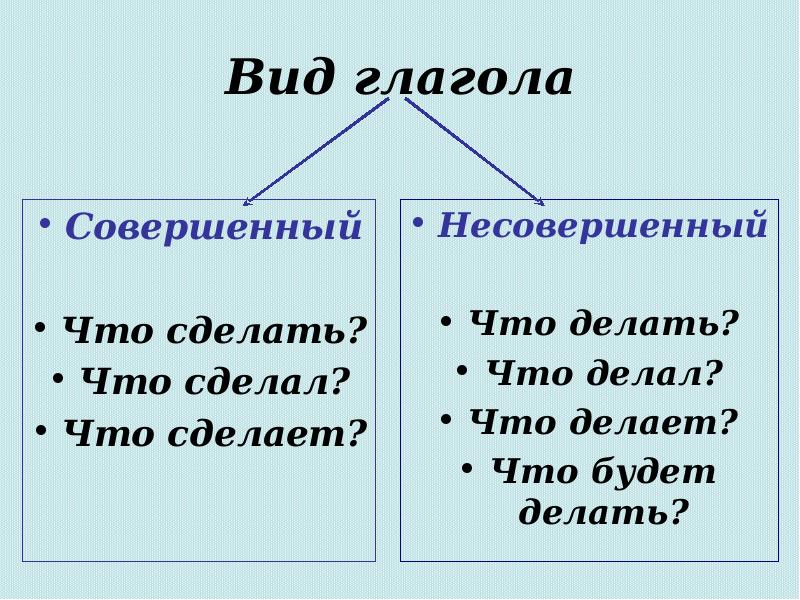 Выделяют следующие способы образования видовых пар глагола:1. Суффиксальный(с помощью суффикса):оправдать — оправдывать               закончить — заканчивать2. Приставочный (с помощью приставки):рисовать- нарисовать              печь -  испечь3. Приставочно-суффиксальный:ронять — уронить              вешать — повесить4. Супплетивный (когда меняется все слово):брать — взять                          класть — положитьловить — поймать                 говорить — сказать Нет слова ложить!!! Что делать: класть+ 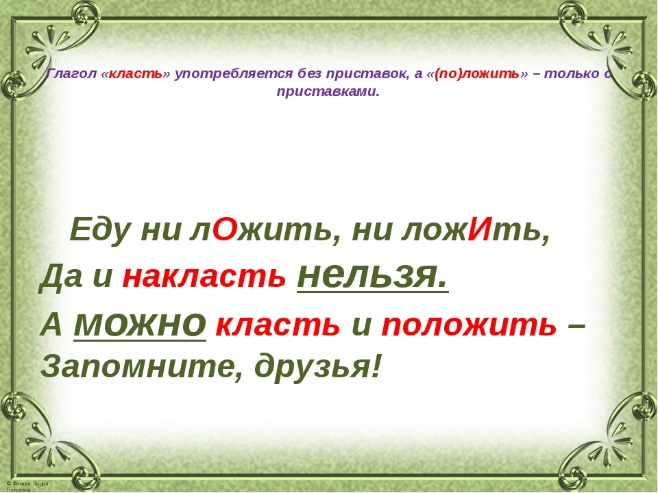 5. С помощью мены места ударения:насыпАть — насЫпать           разрезАть — разрЕзать.Прочитайте текст упражнения 350 стр. 206, определите вид глаголов. Домашнее задание на 14-15 апреля: Упр. 353, Упр. 354. Сдавать оба вместе: 15-16 апреля. 